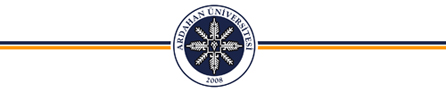 III. ULUSLARARASI MİTOLOJİ SERGİSİULUSLARARASI JÜRİLİ, MİTOLOJİ TEMALI PLASTİK SANATLAR SERGİSİ EKİM 2022Eser Tanıtım KartıSanatçının Adı ve Soyadı: Görev Yaptığı Kurum Adı: Telefon (İş –GSM): 	E-Posta: İade Adresi (sergiden sonra göndereceğimiz bir adres olmalıdır):Sanatçının Özgeçmişi: SERGİ HAKKINDA BİLGİLER/SERGİ KATILIM KOŞULLARISergi "Mitoloji" temalıdır. Eseriniz sempozyum konusuna ve serginin temasına uygun olmalıdır. Tema dışında olan eserler kabul edilmeyecektir.Sergiye Başvuru yaparak 6698 Kişisel Verileri Koruma Kanunu (KVKK) gereğince eserlerinizin web ortamında her türlü kullanımına izin vermiş olmaktasınız.Daha önce sergilenmemiş 1 (bir) adet eserinizin JPEG formatında görselini 4. maddede belirtilen e-posta adresine göndererek başvurabilirsiniz. Ayrıca eser görselini eser tanıtım kartına eklemeniz gerekmektedir.Eserlerin uzun kenarı resimler için en fazla 100 cm, heykel ve seramik vb. için 60 cm, tekstil vb. için 120 cm olmalıdır. Eser görseli 300 dpi olacak şekilde eser tanıtım kartına yerleştirilmelidir.Sergiye akrilik, yağlıboya, baskı resim, exlibris, fotoğraf, grafik çizim, illüstrasyon, suluboya, seramik, çini gibi güzel sanatların her türlü tekniği ile üretilmiş eserler kabul edilecektir.Çalışmaların arkasına sanatçı adı ve soyadı, tekniği, fiyatı ve iletişim bilgisi yazılmalıdır.Çalışma görselleri 26 Ağustos 2022 tarihine kadar mythologyexhibition@ardahan.edu.tr e-posta adresine gönderilmelidir.Sergilenecek çalışmalar Sergi Jürisi tarafından seçilecektir.Her katılımcıya Sergi Jürisi tarafından sertifika gönderilecektir.Jüri tarafından seçilen eserler için katılımcılara kabul mektubu gönderilecektir. Eseri jüri tarafından kabul edilen ve kayıt yaptıran eser sahipleri belirtilen kargo adresine eserlerini en geç 2 Eylül 2022 tarihine kadar göndermeleri gerekmektedir. Sergiye veya sempozyuma katılacak olanlar eserlerini bizzat kendileri getirebilirler.Sergi bitiminde Ardahan Üniversitesi; çalışmaları, çalışma sahibinin katılım formunda belirttiği adrese kargo ile karşı ödemeli olarak gönderilmesini gerçekleştirecektir. Sergi bitiminde çalışmalarla birlikte sanatçıya ait sertifika da gönderilecektir. Sergi katılım ücreti sadece eser gönderenler için 150 TL, Öğrenci için ise 75 TL’dir. Sempozyuma bildiri ile katılan katılımcılar için ücret 50 TL’dir. Sempozyuma bildiri ile de katılacak olanlar gerekli diğer tüm bilgilere belirtilen linkten ulaşabilirler:https://www.ardahan.edu.tr/isom/?id=56&baslik=Kayit_ucretler#arubaslikSergi sonunda  https://www.ardahan.edu.tr/ sitesinde pdf ve online katalog yayınlanacaktır.Kabul alanlar için son kayıt tarihi 2 Eylül 2022’dir. Bu tarihe kadar https://ardahan.edu.tr/ieom/ adresinden sergi için “Kayıt Ol” butonundan başvurması gerekmektedir. Son kayıt tarihinden (02 Eylül 2022’dir) sonra başvuru iptali ve ücret iadesi yapılmayacaktır.Kargo ile eserlerin gönderilmesi, taşınması ve sergilenmesi esnasında eserin hasar görmesi ve kaybolması gibi olumsuzluklardan üniversitemiz sorumlu değildir. Ayrıca sergi bitiminden sonra eserin kargo ile gönderilmesi sonucunda teslim alınmayan ya da sanatçının yanlış adres bildiriminden dolayı geri dönen çalışmalardan ve ilgili masraflardan "Ardahan Üniversitesi” sorumlu değildir. Sergiye katılacak çalışmaların gönderim KARGO/ADRES bilgileri:Ardahan Üniversitesi, Güzel Sanatlar Fakültesi, Resim Bölümü, Çamlıçatak Mevkii,  Merkez/Ardahan ESER GÖRSELİEser görseli ayrıca (300 dpi) jpg olarak da eklenmelidir.ESER KÜNYESİAd Soyad, Eser İsmi, Yıl, Teknik, Eser ölçüsüEser satış fiyatıEser sergileme şekli Eser Fiyatı